МІНІСТЕРСТВО ВНУТРІШНІХ СПРАВ УКРАЇНИХарківський національний університет внутрішніх справСумська філіяКафедра юридичних дисциплінТЕКСТ ЛЕКЦІЇнавчальної дисципліни «Організація роботи органів юстиції»вибіркових компонентосвітньої програми першого(бакалаврського) рівня вищої освіти262 Правоохоронна діяльність (правоохоронна діяльність)за темою: Система органів з надання безоплатної правової допомогиХарків 2023Розглянуто на засіданні кафедри юридичних дисциплін Сумської філії Харківського національного університету внутрішніх справ (Протокол № 1 від 29.08.23)Розробник: доцент кафедри юридичних дисциплін Сумської філії ХНУВС, канд.юрид.наук, доцент Маркова О. О.Рецензенти:1. Завідувач кафедри юридичних дисциплін Сумської філії Харківського національного університету внутрішніх справ, доктор юридичних наук, доцент Панасюк О. В.ПланПоняття безоплатної первинної допомоги.Види безоплатної первинної допомоги.Безоплатна вторинна допомога.Навчально-методична література:1.	1.	Битяка Ю. П. Адміністративне право : підручник. Нац. юрид. акад. України ім. Ярослава Мудрого.  Х. : Право, 2010.  624 с.2.	Галунько В., Армаш Н., Басс В Адміністративне право України. Повний курс : підручник. Херсон : ОЛДІ-ПЛЮС, 2018. 444 с.3.	Бурбика М. М., Солонар А. В., Янішевська К. Д. Адміністративне право України : навч. посіб. Сум. держ. ун-т.  Суми : Мрія, 2015.  357 с.5.	Ківалов С. В. Біла Л. Р. Адміністративне право України : навч.-метод. посіб. Одеська національна юридична академія.  Вид 2-ге, перероб. і доп. Юридична література, 2010.  312 с.6.	Коломоєць Т. О. Адміністративне право України. Академічний курс : підручник. Київ : Юрінком Інтер, 2011.  575 с.7. Про безоплатну правову допомогу : Закон України від 02.06.2011 р. https://zakon.rada.gov.ua/laws/card/3460-17 1. Поняття безоплатної первинної допомоги.Безоплатна правова допомога - правова допомога, що гарантується державою та повністю або частково надається за рахунок коштів Державного бюджету України, місцевих бюджетів та інших джерел.Держава визначила два види безоплатної правової допомоги:1) безоплатна первинна правова допомога - вид державної гарантії, що полягає в інформуванні особи про її права і свободи, порядок їх реалізації, відновлення у випадку їх порушення та порядок оскарження рішень, дій чи бездіяльності органів державної влади, органів місцевого самоврядування, посадових і службових осіб;2) безоплатна вторинна правова допомога - вид державної гарантії, що полягає у створенні рівних можливостей для доступу осіб до правосуддя.Безоплатна правова допомога гарантується державою та повністю або частково надається за рахунок коштів Державного бюджету України, місцевих бюджетів та інших джерел.Безоплатна правова допомога поділяється на первинну та вторинну.Право на безоплатну первинну правову допомогу мають усі особи, які перебувають під юрисдикцією України. Безоплатна первинна правова допомога включає, зокрема, такі види правових послуг:1) надання правової інформації;2) надання консультацій і роз’яснень з правових питань;3) складення заяв, скарг та інших документів правового характеру (крім документів процесуального характеру);4) надання допомоги в забезпеченні доступу особи до вторинної правової допомоги та медіації.Право на безоплатну вторинну правову допомогу мають категорії осіб, що визначені статтею 14 Закону України «Про безоплатну правову допомогу».Безоплатна вторинна правова допомога включає такі види правових послуг:1)захист;2)здійснення представництва інтересів осіб, що мають право на безоплатну вторинну правову допомогу, в судах, інших державних органах, органах місцевого самоврядування, перед іншими особами;3) складення документів процесуального характеру. Суб’єктами надання безоплатної первинної правової допомоги є:1) органи виконавчої влади;2) органи місцевого самоврядування;3) фізичні та юридичні особи приватного права;4) спеціалізовані установи;5) центри з надання безоплатної вторинної правової допомоги.Суб’єктами надання безоплатної вторинної правової допомоги в Україні є:1) центри з надання безоплатної вторинної правової допомоги;2) адвокати, включені до Реєстру адвокатів, які надають безоплатну вторинну правову допомогу.Звернення про надання безоплатної первинної правової допомоги надсилаються або подаються особами, які досягли повноліття, безпосередньо до центральних та місцевих органів виконавчої влади, територіальних органів центральних органів виконавчої влади та органів місцевого самоврядування відповідно до їх компетенції.Звернення про надання безоплатної первинної правової допомоги, що стосуються дітей, надсилаються або подаються їх законними представниками, що стосуються осіб, визнаних судом недієздатними, або дієздатність яких обмежена судом, надсилаються або подаються їх опікунами чи піклувальниками. 	Отримати правову допомогу можна в центрах з надання безоплатної вторинної правової допомоги, бюро правової допомоги або дистанційно (телефоном чи онлайн).Перелік, адреси та графік роботи таких центрів та бюро можна дізнатися на сайті системи надання БПД у розділі «Всі центри».Мешканці віддалених населених пунктів можуть отримати правову консультацію під час роботи консультаційних пунктів. Графіки їхньої роботи розміщені тут.Отримати безоплатну правову допомогу можна дистанційно:- зателефонувати за безкоштовним номером системи БПД: 0 800 213 103. За цим номером надаються консультації та роз’яснення з правових питань, додаткові відомості про надання безоплатної правової допомоги тощо. Дзвінки зі стаціонарних та мобільних телефонів у межах України безкоштовні;- скористатися мобільним застосунком «Безоплатна правова допомога», завантаживши його через Google Play чи App Store за посиланням https://bit.ly/3hwwgqR, або завантажити мобільний застосунок «Твоє право», перейшовши за посиланням https://bit.ly/3iorbkE;- у месенджерах Телеграм http://legalaid.gov.ua/telegram.html та Вайбер http://legalaid.gov.ua/viber.html;- у кабінеті клієнта на сайті системи БПД https://cabinet.legalaid.gov.ua/;- потерпілі від домашнього насильства та свідки можуть отримати онлайн-консультацію юристів щодо захисту своїх прав, написавши у Телеграм-чат «Правова допомога протидії насильству» https://t.me/Non_Violence_Bot;- правові консультації також можна переглянути на довідково-інформаційній платформі правових консультацій WikiLegalAid, що розміщена за адресою wiki.legalaid.gov.ua. 	З метою забезпечення ефективної реалізації державної політики у сфері надання безоплатної правової допомоги, незалежності та прозорості управління системою надання БПД утворено Наглядову раду Координаційного центру з надання правової допомоги (далі – Наглядова рада).Відбір членів Наглядової ради здійснюється на конкурсній основі.До складу Наглядової ради входять голова Наглядової ради, заступник голови Наглядової ради, члени та секретар Наглядової ради, які виконують свої обов’язки на громадських засадах.Голова Наглядової ради, заступник голови Наглядової ради та секретар Наглядової ради обираються з числа членів Наглядової ради шляхом таємного голосування.Строк повноважень членів Наглядової ради не може перевищувати п’яти років.Основними принципами діяльності Наглядової ради є, зокрема, політична нейтральність; незалежність; колегіальність та відкритість у прийнятті рішень; прозорість діяльності; дотримання місії, бачення та цінностей системи надання БПД.Основними завданнями Наглядової ради є:- здійснення нагляду за діяльністю системи надання БПД;- сприяння діяльності Координаційного центру та його територіальних відділень щодо:реалізації перспективних завдань розвитку Координаційного центру та його територіальних відділень;забезпечення незалежності управління системою надання БПД;підвищення довіри громадськості до системи надання БПД.2.Види первинної правової допомогинадання правової інформації;надання консультацій і роз'яснень з правових питань;складення заяв, скарг та інших документів правового характеру (крім документів процесуального характеру);надання консультацій, роз’яснень та підготовка проектів договорів користування земельними ділянками (оренда, суборенда, земельний сервітут, емфітевзис, суперфіцій) для сільського населення - власників земельних ділянок;надання допомоги в забезпеченні доступу особи до вторинної правової допомоги та медіації.Суб'єкти права на безоплатну первинну правову допомогуПраво на безоплатну первинну правову допомогу згідно з Конституцією України мають усі особи, які перебувають під юрисдикцією України.Суб'єкти надання безоплатної первинної правової допомогиСубʼєктами надання безоплатної первинної правової допомоги в Україні є:органи виконавчої влади;органи місцевого самоврядування;фізичні та юридичні особи приватного права;спеціалізовані установи;центри з надання безоплатної вторинної правової допомоги.Поняття безоплатної вторинної правової допомогиБезоплатна вторинна правова допомога - вид державної гарантії, що полягає у створенні рівних можливостей для доступу осіб до правосуддя.Види безоплатної вторинної правової допомогизахист;здійснення представництва інтересів осіб, що мають право на безоплатну вторинну правову допомогу, в судах, інших державних органах, органах місцевого самоврядування, перед іншими особами;складення документів процесуального характеру.Суб'єкти права на безоплатну вторинну правову допомогуПраво на безоплатну вторинну правову допомогу мають такі категорії осіб: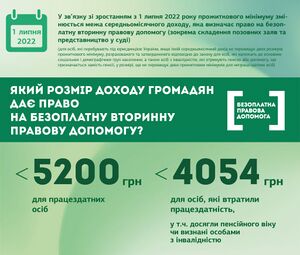 Надання БВПД з 01.07.2022особи, які перебувають під юрисдикцією України, якщо їхній середньомісячний дохід не перевищує двох розмірів прожиткового мінімуму, розрахованого та затвердженого відповідно до закону для осіб, які належать до основних соціальних і демографічних груп населення, а також особи з інвалідністю, які отримують пенсію або допомогу, що призначається замість пенсії, у розмірі, що не перевищує двох прожиткових мінімумів для непрацездатних осіб - на всі види правових послуг, передбачених частиною другою статті 13 Закону;діти, у тому числі діти-сироти, діти, позбавлені батьківського піклування, діти, які перебувають у складних життєвих обставинах, діти, які постраждали внаслідок воєнних дій чи збройного конфлікту, - на всі види правових послуг, передбачені частиною другою статті 13 Закону;внутрішньо переміщені особи - на всі види правових послуг, передбачених частиною другою статті 13 цього Закону;громадяни України, які звернулися із заявою про взяття їх на облік як внутрішньо переміщених осіб, - на правові послуги, передбачені пунктами 2 і 3 частини другої статті 13 Закону, з питань, пов’язаних з отриманням довідки про взяття на облік внутрішньо переміщеної особи, до моменту отримання довідки про взяття на облік внутрішньо переміщеної особи;громадяни України - власники земельних ділянок, які проживають у сільській місцевості, - на всі види правових послуг, передбачених частиною другою статті 13 цього Закону;громадяни України, які проживають на тимчасово окупованій території, - на правові послуги, передбачені пунктами 2 і 3 частини другої статті 13 Закону, з питань, пов’язаних із захистом порушених, невизнаних або оспорюваних прав, свобод чи інтересів фізичних осіб (в тому числі про відшкодування шкоди, завданої внаслідок обмеження у здійсненні права власності на нерухоме майно або його знищення, пошкодження) у зв’язку із збройною агресією Російської Федерації та тимчасовою окупацією території Україниособи, до яких застосовано адміністративне затримання, - на правові послуги, передбачені пунктами 2 і 3 частини другої статті 13 Законуособи, до яких застосовано адміністративний арешт, - на правові послуги, передбачені пунктами 2 і 3 частини другої статті 13 Закону;особи, які відповідно до положень кримінального процесуального законодавства вважаються затриманими, - на правові послуги, передбачені пунктами 1 і 3 частини другої статті 13 Законуособи, стосовно яких обрано запобіжний захід у вигляді тримання під вартою, - на правові послуги, передбачені пунктами 1 і 3 частини другої статті 13 Закону;особи, у кримінальних провадженнях стосовно яких відповідно до положень Кримінального процесуального кодексу України захисник залучається слідчим, прокурором, слідчим суддею чи судом для здійснення захисту за призначенням або проведення окремої процесуальної дії, а також особи, засуджені до покарання у вигляді позбавлення волі, тримання в дисциплінарному батальйоні військовослужбовців або обмеження волі, - на всі види правових послуг, передбачені частиною другою статті 13 Законуособи, на яких поширюється дія Закону України "Про біженців та осіб, які потребують додаткового або тимчасового захисту", - на всі види правових послуг, передбачені частиною другою статті 13 Закону, з моменту подання особою заяви про визнання біженцем або особою, яка потребує додаткового захисту в Україні, до прийняття остаточного рішення за заявою, а також іноземці та особи без громадянства, затримані з метою ідентифікації та забезпечення примусового видворення, з моменту затримання;особи, які звернулися із заявою про визнання особою без громадянства, - на всі види правових послуг, передбачені частиною другою статті 13 цього Закону, з дня подання особою заяви про визнання особою без громадянства до прийняття остаточного рішення за заявою, а також під час отримання дозволу на імміграцію, оформлення посвідки на тимчасове чи постійне проживання;особи, які не мають документів, що посвідчують особу та підтверджують громадянство України, - на правові послуги, передбачені пунктами 2 і 3 частини другої статті 13 цього Закону, з питань встановлення в судовому порядку фактів, що мають юридичне значення, пов’язаних з оформленням та видачею таких документів;ветерани війни та члени сімей загиблих (померлих) ветеранів війни, членів сімей загиблих (померлих) Захисників і Захисниць України, особи, які мають особливі заслуги та особливі трудові заслуги перед Батьківщиною, особи, які належать до числа жертв нацистських переслідувань, - на всі види правових послуг, передбачених частиною другою статті 13 Законуособи, які перебувають під юрисдикцією України і звернулися для отримання статусу особи, на яку поширюється дія Закону України "Про статус ветеранів війни, гарантії їх соціального захисту", - на правові послуги, передбачені пунктами 2 і 3 частини другої статті 13 Закону, - до моменту прийняття рішення про надання такого статусуособи, щодо яких суд розглядає справу про обмеження цивільної дієздатності фізичної особи, визнання фізичної особи недієздатною та поновлення цивільної дієздатності фізичної особи, - на правові послуги, передбачені пунктами 2 і 3 частини другої статті 13 Закону, протягом розгляду справи в судіособи, щодо яких суд розглядає справу про надання психіатричної допомоги в примусовому порядку, - на правові послуги, передбачені пунктами 2 і 3 частини другої статті 13 Закону, протягом розгляду справи в судіособи, реабілітовані відповідно до законодавства України, - на правові послуги, передбачені пунктами 2 і 3 частини другої статті 13 Закону, стосовно питань, пов'язаних з реабілітацією;особи, які постраждали від домашнього насильства або насильства за ознакою статі, - на всі види правових послуг, передбачені частиною другою статті 13 Закону.потерпілі від кримінальних правопорушень проти статевої свободи та статевої недоторканості, катування або жорстокого поводження під час воєнних дій чи збройного конфлікту, - на правові послуги, передбачені пунктами 2 і 3 частини другої статті 13 цього Закону, у кримінальних провадженнях, розпочатих за фактом вчинення таких кримінальних правопорушень"викривачі у зв’язку з повідомленням ними інформації про корупційне або пов’язане з корупцією правопорушення - на всі види правових послуг, передбачені частиною другою статті 13 цього Закону.Документи, що підтверджують належність до категорій осіб постраждалих від домашнього насильстваПраво на безоплатну вторинну правову допомогу мають громадяни держав, з якими Україна уклала відповідні міжнародні договори про правову допомогу, згода на обов'язковість яких надана Верховною Радою України, а також іноземці та особи без громадянства відповідно до міжнародних договорів, учасником яких є Україна, якщо такі договори зобов'язують держав-учасниць надавати Суб'єкти надання безоплатної вторинної правової допомогиОтримання БПД за кордономСуб'єктами надання безоплатної вторинної правової допомоги в Україні є:центри з надання безоплатної вторинної правової допомоги;адвокати, включені до Реєстру адвокатів, які надають безоплатну вторинну правову допомогу.Підстави для відмови в наданні безоплатної вторинної правової допомогиОсобі може бути відмовлено в наданні безоплатної вторинної правової допомоги за наявності хоча б однієї з таких підстав:особа не належить до жодної з категорій осіб, передбачених частиною першою статті 14 Закону;особа подала неправдиві відомості або фальшиві документи з метою віднесення її до однієї категорій осіб, які мають право на безоплатну вторинну правову допомогу;вимоги особи про захист або відновлення її прав є неправомірними;особі раніше надавалася безоплатна вторинна правова допомога з одного і того ж питання;особа використала всі національні засоби правового захисту у справі, з якої звертається за наданням безоплатної вторинної правової допомоги.Підстави та порядок припинення надання безоплатної вторинної правової допомогиНадання безоплатної вторинної правової допомоги припиняється за рішенням Центру з надання безоплатної вторинної правової допомоги у разі якщо:особою подано неправдиві відомості з метою віднесення її до однієї з категорій осіб, які мають право на безоплатну вторинну правову допомогу;обставини чи підстави, за наявності яких особа була віднесена до категорій осіб, передбачених частиною першою статті 14 Закону, припинили своє існування;особа користується захистом іншого захисника або залучила іншого представника у справі, за якою їй призначено захисника чи представника відповідно до Закону;особа використала всі національні засоби правового захисту у справі;особа, яка отримує безоплатну вторинну правову допомогу, оголошена в розшук у кримінальному провадженні;особа, яка отримує безоплатну вторинну правову допомогу, визнана безвісно відсутньою або оголошена померлою.Підстави та порядок заміни адвокатів або працівників центрів з надання безоплатної вторинної правової допомоги, які надають безоплатну вторинну правову допомогуАдвоката або працівника Центру з надання безоплатної вторинної правової допомоги, який надає безоплатну вторинну правову допомогу, може бути замінено у разі:хвороби, повної або часткової втрати працездатності, смерті адвоката або працівника Центру з надання безоплатної вторинної правової допомоги;неналежного виконання адвокатом своїх зобов'язань за умовами договору;відмови адвоката або працівника Центру з надання безоплатної вторинної правової допомоги від виконання доручення/наказу Центру з надання безоплатної вторинної правової допомоги з підстав, передбачених Законом;зміни підсудності провадження або справи чи підслідності кримінального правопорушення;припинення дії договору про надання безоплатної вторинної правової допомоги;неналежного надання безоплатної вторинної правової допомоги працівником Центру з надання безоплатної вторинної правової допомоги;припинення трудового договору з працівником Центру з надання безоплатної вторинної правової допомоги;зупинення або припинення права на зайняття адвокатською діяльністю;виключення адвоката з Реєстру адвокатів, які надають безоплатну вторинну правову допомогу.наявності інших підстав, передбачених законом.Під час заміни одного адвоката або працівника Центру з надання безоплатної вторинної правової допомоги іншим забезпечується безперервність надання безоплатної вторинної правової допомоги.Адвокат, який призначається на заміну іншого адвоката, зобов'язаний вжити заходів для усунення недоліків у наданні безоплатної вторинної правової допомоги, які мали місце до його призначення. певним категоріям осіб безоплатну правову допомогу.ЗАТВЕРДЖЕНОНауково-методичною радоюХарківського національногоуніверситету внутрішніх справ Протокол  від 29.08.23 № 7СХВАЛЕНОВченою радою Сумської філіїПротокол  від  29.08.23 № 7ПОГОДЖЕНОСекцією Науково-методичної радиХНУВС з юридичних дисциплінПротокол  від 29.08.23 № 7